CÁC BÀI DỰ THI XUẤT SẮCKính gửi thầy cô giáo trên Tiếng Anh 123!Một cảm xúc dâng trào trong con không thể tả, một cảm xúc chứa đựng biếtbao những tâm tình mà con muốn gửi đến thầy cô, một lời cảm ơn, một lờichúc, một lời tri ân. Viết những dòng chữ này ngắn ngủi thôi nhưng gửi gắmchứa chan ân tình và sự biết ơn sâu sắc của con về thầy về cô trên TiếngAnh nói riêng và những người thầy người cô khác trên toàn đất nước nóichung.Con cảm ơn thầy cô không tả xiết, nói sao cho đủ tấm lòng bé mọn này, vớinhững lời tâm tình nhỏ nhẹ và các bài giảng vô cùng chu đáo được thầy cô tựtay chuẩn bị hết mực kĩ lưỡng làm lòng con có cái gì khó tả lắm. Phải chăngđó là nỗi niềm biết ơn sâu sắc của con, một cảm xúc hỗn độn, hàng vạn hàngloạt suy nghĩ vẩn vơ trong tâm trí con hiện lên, tận sâu thâm tâm con cảmơn thầy cô rất nhiều. Người ta vẫn hay nói " Một chữ cũng là thầy, nửa chữcũng là thầy " Lời nói ấy nghe sao mà da diết đến thế, đã một ngày là thầylà cô  thì mãi mãi trong con các thầy các cô chính là bậc dạy dỗ chúng con.Là người lái đò đưa chúng con đến cập bến tương lai, chắp cánh biết bao ướcmơ trong tâm hồn trẻ nhỏ.Chưa bao giờ con gặp mặt cô mặt thầy, dù cho là vậy đi chăng nữa nhưng concó cảm nhận của riêng mình, qua những lời dạy ngọt ngào, ấm áp của thầy côlàm con biết rằng thầy cô yêu thương chúng con rất nhiều. Một lòng tràn đầynhiệt huyết với suy nghĩ sẽ mang lại cho chúng con những bài học ý nghĩanhất, chỉ mong chúng con từng ngày hiểu thêm và trưởng thành.Dẫu cho năm tháng qua đi nhưng con mãi không quên công ơn của cô thầy. Kểcả lần ấy, cái lần đầu tiên con bước chân vào một thế giới mới. Một thếgiới không chỉ dành cho riêng con mà chung cho tất cả mọi người. Rồi thờigian thấm thoắt chóng qua, với con nó không còn là thế giới mới nữa mà làngôi nhà chung mang tên " Tiếng Anh 123 ". Ở đó con được tiếp xúc nhiều vớibạn bè như những người anh em, cùng học hỏi, cùng giao lưu và cùng trao đổikinh nghiệm cho nhau. Thật hạnh phúc biết dường nào! Có thể nói con biếtđến Tiếng Anh 123 không phải là tình cờ, phải gọi là cái duyên. Cái duyênkhông hề nhỏ bé và tầm thường chút nào. Con cũng lướt web như mọi khi. Bấtchợt con thẩn thờ, ngồi suy nghĩ vẩn vơ " Liệu trên này có chương trình họcTiếng Anh online không ta? Chắc là phải có chứ nhỉ? "  Nghĩ đến đó thôibỗng nhiên có điều gì thúc dục lòng con khiến con tò mò, tìm kiếm. Xem biếtbao nhiêu là trang, lướt qua nhau biết bao nhiêu lần với con cái nào cũngkhông ưng ý, thỏa mãn nỗi khát khao niềm cháy bỏng trong con. Thế rồi cáiduyên chợt bén lửa đưa đẩy con vào thế giới mới ấy, mở biết bao trang mớitrong cuộc đời của con. Khẽ nép mình hòa quyện với thế giới ấy hay gọi là "ngôi nhà chung Tiếng Anh 123 " khiến con dừng chân tại đó nghỉ ngơi màkhông muốn rời bến. Với con, Tiếng Anh 123 chính là nơi mở cửa, thắp sángtương lai. Như một cái duyên không phải tình cờ lướt qua, con nói cho mẹbiết, giới thiệu mẹ về ngôi nhà mà mình muốn gắn bó trong thời gian tớiđây. Mẹ đã đồng ý, con được nạp thẻ và học những bài đầu tiên mà thầy côngày đêm tận tâm thiết kế. Mới đầu bỡ ngỡ là thế luôn có cảm giác có cái gìđó mới mẻ lạ thường. Rồi từ từ con cũng dần quen với môi trường sống, kếtthêm nhiều bạn. Chúng con cùng nhau chia sẻ, trau dồi kinh nghiệm bản thânmà mình đúc kết cho nhau, luôn giúp đỡ vượt qua mọi khó khăn khi học tập.Cứ thế bọn con tiến gần nhau hơn và trở thành người anh em tốt của nhau.Cho đến giờ đây con không khỏi xúc động về tình cảm mà thầy cô dành cho connói riêng và những bạn khác nói chung đang cùng chung sống dưới mái nhà "Tiếng Anh 123". Nhờ có ngôi nhà chung ấy, con đã có thể hoàn thiện thật tốttrình độ Tiếng Anh của bản thân mình. Cải thiện bốn kỹ năng: nghe, nói,đọc, viết. Tuy nhiên, con cũng đã và đang cố gắng hoàn thành kỹ năng nghehơn. Cho dù có khó cách mấy con sẽ gắng sức hết mình để không phụ tấm lòngthầy cô đã dành cho con. Mỗi bài học mà thầy cô thiết kế giảng dạy, bảnthân con tự trải nghiệm và tự học lấy. Với con, từng bài giảng của nhữngthầy cô khác nhau đều chính là bài mà con yêu thích nhất. Một bài học làmột điều thích, tới bây giờ nhiều bài học là nhiều điều thích. Tất cả bàigiảng trên ngôi nhà chung này chính là bài học mà con yêu thích nhất, khôngnào ghét cả. Mỗi lời dạy qua từng bài học của các thầy cô khác nhau đem lạicho con thêm nhiều kiến thức về Tiếng Anh. Cũng như bài giảng mà thầy côdạy ai con cũng đều yêu thích hết cả. Con xem đó như là món quà thầy côdành cho con, tiếp lửa sống để vun đắp ước mơ tương lai. Trải qua biết baothăng trầm chứng kiến từng ngày Tiếng Anh 123 thay đổi cấu trúc hệ thống,tính đến nay con cũng đã gắn bó với nó trọn vẹn 4 năm rồi. Nhớ mới ngày nàochỉ là cô bé không biết phải làm sao để học giỏi Tiếng Anh, giờ đây 4 nămtròn vành vạnh cũng đủ có kinh nghiệm riêng cho bản thân mình, học như thếnào là tốt nhất. Thật ra con học Tiếng Anh một ngày không dành quá nhiềuthời gian. Chỉ là mỗi ngày một ít, thà ít nhưng tiếp thu nhiều. Kinh nghiệmmà bản thân con tự đúc kết không nhiều cũng không ít, vừa đủ lượng để sửdụng. Con học từ vựng Tiếng Anh bằng cách liên hệ với thực tế trong cuộcsống hàng ngày hay sử dụng. Con nghĩ đây chính là cách học tốt nhất, đó làtheo suy nghĩ của con mà con muốn nói cho thầy cô biết với một điều rằng côbé ngày nào không biết phải học ra sao? Giờ đây đã có cách học cho riêngmình. Con không mong muốn điều gì từ Tiếng Anh 123 cả, chỉ muốn mỗi ngàyTiếng Anh 123 sẽ cho ra thêm nhiều chức năng mới để có thể giúp ích khôngnhững cho riêng con và các bạn khác học, trau dồi Tiếng Anh của mình mộtcách hoàn hảo nhất. Là một chút tâm tình, là một lời biết ơn gửi đến thầycô.Cảm ơn ngôi nhà chung đã mang cho con nhiều điều mới mẻ trong cách họcTiếng Anh, cho con một suy nghĩ khác về Tiếng Anh. Những nỗi âu lo, phiềnmuộn trong Tiếng Anh của con ngày trước giờ đây không còn là gánh nặng nữa.Nó như là một niềm yêu thích và đam mê của con. Không chỉ cảm ơn ngôi nhàchung, con cảm ơn đến thầy cô trên Tiếng Anh 123 đã cho chúng con những bàihọc hay và bổ ích. Gửi thầy cô đến lời biết ơn, lời cảm ơn chân thành vàsâu sắc nhất. Nhân ngày 20/11, ngày nhà Giáo Việt Nam. Con kính chúc thầycô luôn mạnh khỏe, đạt nhiều thành công trong cuộc sống trên con đường sựnghiệp, mọi điều may mắn sẽ đến với thầy với cô. Hãy mãi là người mà chúngcon yêu thương nhất, tôn trọng nhất và biết ơn nhất. Bởi vì nhờ thầy côchúng con mới có được ngày hôm nay.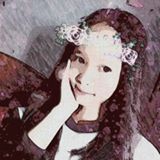 Họ Tên: Đinh Ngọc Thảo VyĐịa chỉ: 87A, tổ 9C, khu phố 12, phường An Bình. Biên Hòa - Đồng Nai.Tên nick trên Tiếng Anh 123: kitajima_mayaSubject:  Cuộc thi viết về Tiếng Anh 123 nhân ngày 20-11From:  Vy Đinh Ngọc Thảo <dinhngocthaovy2342003@gmail.com>Date:  Sat, November 18, 2017 12:14 pm